Министерство образования, науки и молодёжной политики  Краснодарского края Отчет о работе  краевой инновационной площадки  за 2021 год муниципальногообщеобразовательного учреждения  муниципальногообразования город Краснодар гимназия  № 87 имени Героя Советского Союза Емельяна Герасименкопо теме: «Модель профессионально-ориентированного самоопределения учащихся в сфере IT - технологий»Краснодар20221. Паспортная информацияПлан работы краевой инновационной площадки на 2021 год12. Отчет1. Тема проекта. Цель, задачи, инновационность.Наш проект нацелен на формирование и раскрытие творческого потенциала развивающейся личности, побуждение её к достижениям личностно и общественно- значимых результатов, содействие профессиональному самоопределению учащихся через  новую технологическую модель образовательной деятельности с ориентацией на перспективные профессии, широко использующие IT-технологии.Так же считаем, что очень важным является доступность образования независимо от места проживания обучающегося, что  в нашем проекте достигается за счет реализации дистанционного курса и функционирования онлайн - лаборатории через  участие обучающегося  в обучении очно, заочно, дистанционно. Актуальностью для развития системы образования является организованное знакомство учащихся с профессионально-образовательной картой родного региона (Краснодарского края), широко использующая IT-технологии.Учащиеся получают навыки в сфере IT и бизнеса и знакомятся с производственным программным обеспечением, которое используется в сотнях отраслей, а преподаватели идут в ногу с технологическим прогрессом и повышают квалификацию.Так же, задачи, решаемые в процессе реализации проекта актуальны, так как:- выбор профессии учащимися - один из самых проблемных вопросов, который встает перед ними, поэтому одной из основных задач нашего проекта является выявление у учащихся личностного ориентира и представления о профессиональной деятельности;- на наш взгляд оптимальному профессиональному самоопределению будет способствовать разнообразный спектр направлений  образовательной деятельности  в гимназии, который мы и хотим предложить учащимся;- разработка технологий исследования обучающимися в  выбранной профессионально-трудовой области во внеурочной и урочной деятельности будет способствовать усилению индивидуально-ориентированной составляющей обучения;- так как метапредметные компетенции способны обеспечить эффективную деятельность в различных сферах человеческой жизни, то следующей задачей  проекта является их формирование;- все большее внедрение интернет-технологий в повседневную жизнь современного человека и большое количество учащихся гимназии, заинтересованных в изучении IT- технологий, привело к тому,  что профессии, так или иначе связанные с IT-сферой, стали все более востребованы с течением времени. Наши учащиеся успешно участвовали в национальном чемпионате JuniorSkills, стали победителями регионального  и всероссийского уровня.  В связи с этим в 2017-2020 учебных годах в учебном процессе гимназии были введены и апробированы авторизованные курсы «Основы IT - технологий»; «Сетевое и системное администрирование»; «Фрезерные работы на станках с ЧПУ»; «3D моделирование».Считаем, что на сегодня введение этих  курсов актуально и целесообразно:- для создания условий осуществления учащимися осознанного выбора любого направления дальнейшего обучения и повышения готовности подростков к социальному, профессиональному и культурному самоопределению в целом; - для развития конкурентоспособной, социально активной и мобильной личности, адекватно оценивающей свои возможности при выборе  будущей профессии, личности, нацеленной на дальнейшее обучение в образовательных учреждениях различного уровня для получения профессиональной подготовки, востребованной современным обществом;- сетевое взаимодействие с высшими,  средне - профессиональными  и общеобразовательными организациями  Краснодарского края и России будет способствовать повышению качества IT образования.	Вместе с тем считаем, что «Цифровые технологии»  должны рассматриваться только как одно из средств повышения качества образования и один из усилителей мощи «естественного интеллекта» человека.Целевым назначением проекта является:формирование профессионального сознания учащихся в соответствии с выбранной будущей профессией с учетом актуальных и перспективных потребностей рынка труда.Цель:создание новой технологической модели образовательной деятельности с ориентацией на профессии будущего, использующие IT- технологии.Задачи:Разработать нормативно-правовую базу по реализации проекта. Выявить у учащихся личностный ориентир выбора профессии и представления о будущей профессиональной деятельности.Разработать технологии  исследования по выбору обучающихся в профессионально-трудовой области во внеурочной и урочной деятельности.Формировать метапредметные компетенции учащихся.Разработать механизмы организации полноценной образовательной  деятельности профильной направленности с использованием цифровых и иных современных технологий.Апробировать программы курсов по IT-технологиям, по работе на фрезерных станках с ЧПУ и 3D моделированию в урочной, внеурочной и дополнительной деятельности (по ФГОС) по выбору обучающихся  в соответствие с интересами будущей профессиональной направленности.Разработать вариативный компонент плана учебной деятельности с включением курсов по IT  технологиям.Расширить сетевое взаимодействие с высшими,  средне-профессиональными и общеобразовательными организациями Краснодарского края.Разработка методических рекомендаций по реализации проекта.Считаем, что в перспективе реализации проекта будет:расширение круга социальных и сетевых партнеров;увеличение целевой аудитории; разработка новых востребованных курсов наряду уже с предложенными курсами по IT – технологиям; ежегодное улучшение материальной базы для реализации данного проекта;повышение квалификации педагогов. Все это заложит базу дальнейшего личностного профессионального самоопределения учащихся.В результате реализации нашего проекта будут созданы:- учебно-методические пособия для изучения базовых и углубленных основ IT - технологий на уроках информатики; - учебные программы по изучению и применению новейших достижений в области информационных технологий и робототехники, которые находят свое применение в различных предметных областях, на всех возрастных уровнях, помогая лучшему усвоению, как отдельных тем, так и изучаемых дисциплин в целом в образовательных учреждениях. Эти программы будут способствовать повышению уровня сформированности метапредметных компетенций.- компьютерные программы, позволяющие решать некоторые производственные задачи некоммерческих и иных организаций.Полученные в процессе реализации нашего проекта продукты (программы курсов, диагностические инструменты, публикации, учебно-методические пособия, технологические карты, компьютерные программы)будут универсальными и могут быть использованы образовательными организациями любого уровня, некоммерческими и иными организациями.Глобальная компьютеризация, ведущая к необходимости создания качественного программного обеспечения, его тестирование и оптимизация, регулярного обслуживания серверов, разработки программ для борьбы с хищением конфиденциальной информации приводит к тому, что специалисты в сфере IT  становятся чуть ли не самыми востребованными. Спрос на специалистов в области IT - технологий будет расти, как и требования, предъявляемые к уровню их подготовки.Поэтому, мы считаем, что и в образовательных организациях,  и в некоммерческих и иных организациях обязательно появится целевая аудитория, заинтересованная в  результатах нашего проекта.Реализация нашего проекта позволит сформировать и развить у учащихся ценностные ориентации в сфере профессиональной деятельности, творческую самостоятельность, активность, исследовательские компетенции, что обеспечит выпускнику возможность жить, трудиться, непрерывно совершенствоваться, быть конкурентоспособным на современном рынке труда.Основная идея деятельности краевой инновационной площадки -создание новой технологической модели образовательной деятельности с ориентацией на профессии будущего, использующие IT–технологии и новые механизмы предпрофессиональной  и профессиональной ориентации.3.Описание продуктов инновационной деятельности.В ходе реализации проекта, для решения поставленных целей и задач на базе гимназии 1 сентября 2021-2022 учебного года состоялось открытие Центра  цифрового образования детей «IT-куб» для учащихся 10-17 лет на современные перспективные направления:- Программирование на Python;-  Основы программирования на Java;- Системное администрирование;- Программирование роботов;- Кибергигиена и работа с большими данными;- Мобильные разработки.На наш взгляд создание образовательного центра поможет нам решить не только проблему ресурсного обеспечения, но и даст возможность повысить свою профессиональную квалификацию педагогам гимназии, а для учащихся появится возможность большего выбора курсов внеурочной деятельности, связанных с  IT технологиями. В итоге мы получим следующие программы курсов: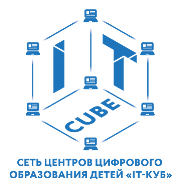  «Системное администрирование», «Кибергигиена и работа с большими данными», «Веб-дизайн»;«3D-моделирование»;«Работа на станках с ЧПУ»;«Администрирование 1-С»;«Minecraft: основы программирования»;«Программирование на языке Scratch».Так, на обучение по программам Центра цифрового образования детей «IT-куб» при МОУ гимназия № 87 г. Краснодара на 2021-2022г набрано 204 обучающихся по 6 направлениям. Перед вами таблица, которая показывает, сколько мы планировали набрать детей по направлениям и сколько в итоге набрали. Направление «Программирование на Python» преподается на двух уровнях: начальный и продвинутый (Яндекс Лицей).Занимаются все желающие. Принимаем без предварительного отбора (кроме Яндекс Лицей).В центре обучаются дети из нашей гимназии, школ города Краснодара, Краснодарского края (ст. Новотитаровская, х. Копанской) и республики Адыгея. Основная часть (83%) учащиеся нашей гимназии.В течение 2021 года была создана и  внедрена в работу технологическая модель образовательной деятельности с ориентацией на профессии будущего, использующие IT –технологии и новые механизмы  предпрофессиональной и профессиональной ориентации, которая  дала нам возможность повысить качество образования. 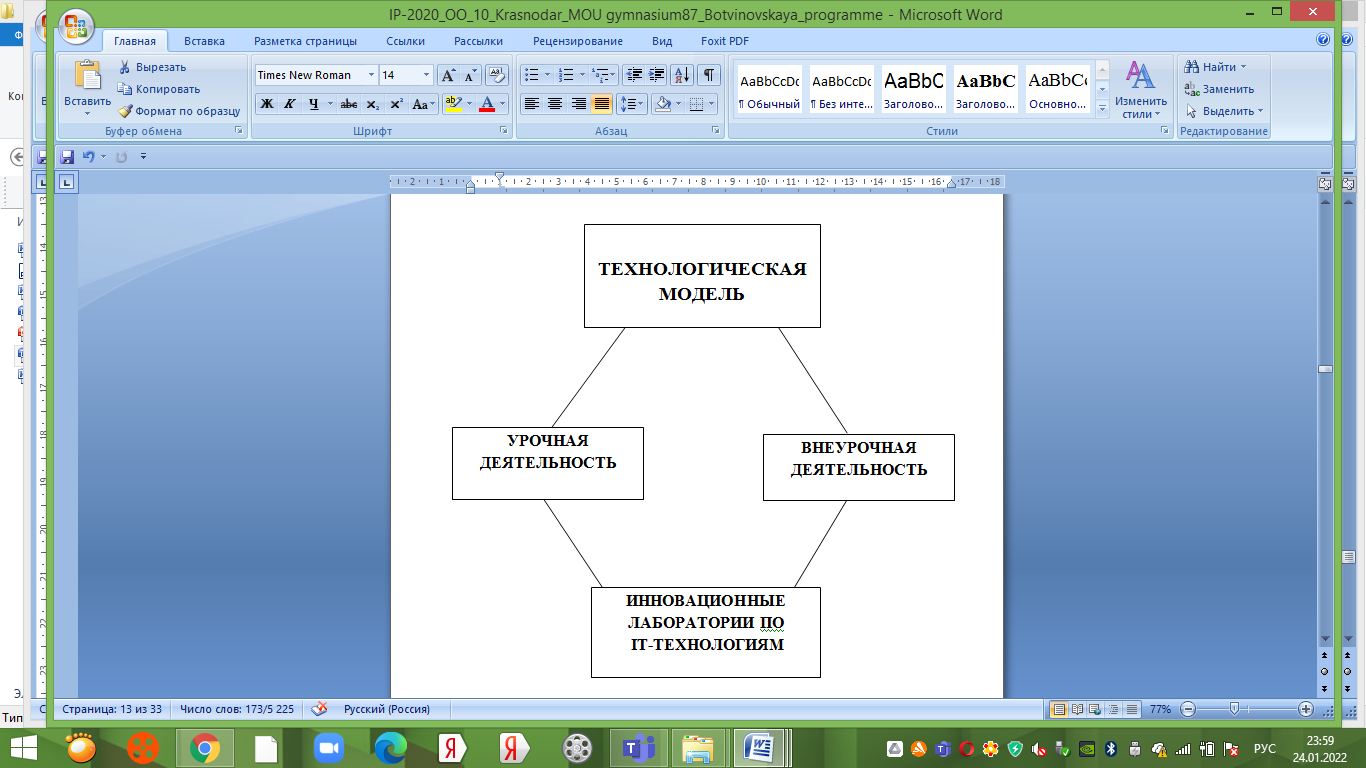 Введены и апробированы авторизованные курсы «Основы IT - технологий»; «Сетевое и системное администрирование»; «3D моделирование».Рабочая программа курса«Основы IT – технологий»Область применения программыПрограмма курса является частью примерной основной профессиональной образовательной программы в соответствии с ФГОС по профессии (профессиям) НПО 230103.02 Мастер по обработке цифровой информации, входящей в укрупленную группу профессий 230000 Информатика и вычислительная техника.Цели и задачи дисциплины – требования к результатам освоения дисциплины: В результате освоения дисциплины обучающийся должен уметь:- работать с графическими операционными системами персонального компьютера (ПК): включать, выключать, управлять сеансами и задачами, выполняемыми рационной системой персонального компьютера;- работать с файловыми системами, различными форматами файлов, программами управления файлами;- работать в прикладных программах: текстовых и табличных редакторах, редакторе презентаций, пользоваться сведениями из технической документации и файлов-справок.В результате освоения дисциплины обучающийся должен знать:- основные понятия: информация и информационные технологии;- технологии сбора, хранения, передачи, обработки и предоставления информации;- классификацию информационных технологий по сферам применения: обработка текстовой и числовой информации, гипертекстовые способы хранения и предоставление информации, языки разметки документов;- общие сведения о компьютерах и компьютерных сетях: понятие информационной системы данных, без данных, персонального компьютера, сервера; - назначение компьютера, логическое и физическое устройство компьютера, аппаратное и программное обеспечение;- процессор, ОЗУ, дисковая и видео подсистемы;- периферийные устройства: интерфейсы, кабели и разъемы;- операционную систему персонального компьютера (ПК), файловые системы, форматы файлов, программы управления файлами;- локальные сети: протоколы и стандарты локальных сетей; топология сетей, структурированные кабельные системы, сетевые адаптеры, концентраторы, коммутаторы, логическая структуризация сети;- поиск файлов, компьютеров и ресурсов сетей;- идентификацию и авторизацию пользователей и ресурсов сетей;- общие сведения о глобальных компьютерных сетях (Интернет), адресацию, доменные мена, протоколы передачи данных, гипертекстовое представление информации, сеть WordWideWeb (WWW), электронную почту, серверное и клиентское программное обеспечение;- информационную безопасность: основные виды угроз, способы противодействия угрозам.3. Рекомендуемое количество часов на освоении программы дисциплины:максимальной учебной нагрузки обучающегося 105 часов.Рабочая программа курса «3D моделирование»для учащихся 8 классов  на 68 часов (2 часа в неделю)Рабочая программа разработана в соответствии:- Федеральным законом от 29.12.2012 № 273-ФЗ «Об образовании в Российской Федерации»;- приказом Министерства образования и науки Российской Федерации от 17.12.2010 № 1897 «Об утверждении федерального государственного образовательного стандарта основного общего образования»;- приказом Министерства образования и науки Российской Федерации от 29.12.2014 № 1644 «О внесении изменений в приказ Министерства образования и науки Российской Федерации от 17 декабря 2010г. №1897 «Об утверждении федерального государственного образовательного стандарта основного общего образования»,- приказом Министерства образования и науки РФ от 31.03.2014 года № 253 «Об утверждении федерального перечня учебников, рекомендуемых к использованию при реализации имеющих государственную аккредитацию образовательных программ начального общего, основного общего, среднего общего образования»,- постановлением Главного государственного санитарного врача Российской Федерации от 29.12.2010 № 189 «Об утверждении СанПиН 2.4.2.2821-10 «Санитарно-эпидемиологические требования к условиям и организации обучения в общеобразовательных учреждениях»,В программе соблюдается преемственность с федеральным государственным образовательным стандартом начального общего образования; учитываются возрастные и психологические особенности школьников, обучающихся на ступени основного общего образования, учитываются межпредметные связи.3D-моделирование — прогрессивная отрасль мультимедиа, позволяющая осуществлять процесс создания трехмерной модели объекта при помощи специальных компьютерных программ. Моделируемые объекты выстраиваются на основе чертежей, рисунков, подробных описаний и другой информации. Данная программа реализуется в технической направленности.Данный курс направлен на достижение следующих целей:развитие инженерного мышления;профессиональное ориентирование.Данный курс решает следующие задачи:изучить программы по созданию трехмерных моделей;научиться использовать программы по созданию трехмерных моделей;выполнить итоговый проект.Данный курс опирается на опыт, имеющийся у обучающихся, дает теоретическое осмысление, интерпретацию и обобщение этого опыта.Методы и приемы организации образовательного процесса:инструктажи, беседы, разъяснения;наглядный фото и видеоматериалы по 3D-моделированию;практическая работа с программами (игровые); 3D принтером;инновационные методы (поисково - исследовательский, проектный, игровой);решение технических задач, проектная работа;познавательные задачи, учебные дискуссии, создание ситуации новизны, ситуации гарантированного успеха и т.д.;метод стимулирования (участие в конкурсах, поощрение, персональная выставка работ).Предметные результаты освоения данной рабочей программыПри изучении курса в соответствии с требованиями ФГОС формируются следующие предметные результаты:узнают:основы компьютерных технологий;основные правила создания трёхмерной модели реального геометрического объекта;принципы работы с 3D-графикой;базовые пользовательские навыки;возможности использования компьютеров для поиска, хранения, обработки и передачи информации, решения практических задач.научатся:работать с персональным компьютером на уровне пользователя;пользоваться редактором трёхмерной графикисоздавать трёхмерную модель реального объекта;уметь вы выбрать устройства и носители информации в соответствии с решаемой задачей.В результате освоения данной образовательной программы ожидается, что обучающийся сможет выполнить полностью цикл создания комплексной трёхмерной модели на заданную тему, от обработки темы до совмещения различных моделей.Содержание учебного предметаВведение в моделирование – 2 часТехника безопасности и правила поведения. Распределение по компьютерам. Компьютерная графика. 2D и 3D-моделирование.Работа с редактором SketchUp – 44 часаЗнакомство с графическим редактором SketchUp. Методы работы. Основы работы с элементами редактора. Линия и прямоугольник. Окружность и дуга. Орбита и панорама. Масштаб, рулетка. Заливка и ластик. Смещение и перемещение. Дублирование элементов. Инструмент Копирование. Управление элементами через меню программы. Построение сложных фигур. Работа с направляющими. Объединение объектов. Перемещение объектов. Интернет - сервисы для работы в Sketchup. Построение сложных геометрических фигур.Он-лайн сервис Tinkercad – 4 часаЗнакомство с он-лайн сервисом Tinkercad. Он-лайн моделирование объектов Tinkercad.Программа Autodesk 123D Design – 10часаЗнакомство с программой Autodesk 123D Design. Моделирование объектов в программе Autodesk 123D DesignРабота с 3D принтером – 4 часаЗнакомство с 3D-принтером. Работа с принтером. Основные приемами работы на 3D-принтере. Программа для работы на 3D-принтере.Выставка – 4 часПодготовка моделей. Подготовка стендов. Презентация приобретённых умений и навыков. Подведение итогов. Фотоотчет.	Сформированы предложения по совершенствованию нормативно-правовой базы, регламентирующие и регулирующие функционирование усовершенствованных содержаний и технологий в рамках основного мероприятия:Внесены изменения в Устав МОУ гимназия  № 87  (локальные  акты).Внесены изменения в основную образовательную программу гимназии с учетом открытия профильных информационно-математических классов.Разработаныположения: - о рабочей группе;- о проведении конкурса среди учащихся ОО по методике JuniorSkills;- о внеурочной и дополнительной деятельности;- о регламентации использования цифровых устройств в образовательной деятельности; - о сетевом взаимодействии с социальными партнерами.4. Проведены мероприятия, направленные на реализацию проекта:- повышение квалификации учителей и наставников, привлечение участников к движению JuniorSkills и WorldSkills (в мае-июне, августе-сентябре 2021 года все педагоги прошли КПК; 6 педагогических работников Центра, закончили обучение подополнительнойпрофессиональнойпрограммеповышенияквалификации"Реализациидополнительныхобщеобразовательныхпрограммтехническойнаправленностисиспользованиемоборудованияцентрацифровогообразования"IT-куб", организованное  ФГАОУ ДПО «Академия Минпросвещения России»; с 10.03.2021 по 29.05.2021- 1 педагог прошел обучение в АНО ДПО «Школа анализа данных» по программе «Введение в программирование на языке Python»; с 30.08.2021 по 16.09.2021 - 1 педагог прошел обучение в АНДПО «Платформа» по программе  «ИКТ-компетентность педагога в цифровой образовательной среде»);- улучшение материально-технической базы (открытие образовательного центра IT-куб);- разработаны технологии исследования обучающимися выбранной профессионально-трудовой области во внеурочной и урочной деятельности;- проведено анкетирование среди учащихся по личностному ориентиру выбора профессии;- проведен мониторинг и получены результаты анализа мониторинга уровня полученных знаний учащихся по курсам IT-технологиям;- проведение уроков, внеурочных и дополнительных курсов;- проведение мастер-классов для учащихся и педагогов гимназии;- участие в семинарах, краевых конференциях;- организована подготовка обучающихся к участию в региональном чемпионате Краснодарского края по методике JuniorSkills по компетенциям «Сетевое и системное администрирование, «Фрезерные работы на станках с ЧПУ», «3D моделирование».-разработаны  методические материалы к использованию на практике (программы курсов, презентации,  дидактический материал).4. Апробация и диссеминация результатов деятельности КИП в образовательных организациях Краснодарского края на основе сетевого взаимодействия.В течение 2021 года в рамках сетевого взаимодействия на базе гимназии были проведены следующие методические мероприятия по теме проекта:1) мастер – класс (он-лайн) по теме  «3D моделирование в школьных курсах технологии» для слушателей школ города Краснодара (май);2) 15-20 ноября на базе ЦЦОД «IT-куб» c участием преподавателей Центра и учителей МОУ гимназия № 87 проведена Неделя профориентационной работы «Знакомство с IT-специальностями. В мероприятии приняли участие 625 учащихся 7-9 классов гимназии;2) 25 ноября педагоги и администрация ЦЦОД "IT-куб" приняли участие в краевом семинаре (в форме вебинара) по теме "Мастерская по разработке и внедрению проекта IT-куб". С докладом о деятельности IT-куба выступила директор МОУ гимназия № 87 А.Г. Ботвиновская. В рамках мероприятия педагог Шалимов Иван Валерьевич  провел мастер-класс по теме "Программирование роботов - первые шаги в IT-технологии". 3) методический семинар для педагогических работников образовательных организаций Тимашевского района (октябрь);4) для 150 учеников МОУ гимназия № 87  проведены мастер-классы по 6 направлениям: Системное администрирование, Мобильная разработка, Программирование на Java, Программирование  на Python, Программирование роботов, Кибергигиена и работа с большими данными;5) с  06 декабря 2021 г. по 06 января 2022 г. ЦЦОД «IT-куб» для учащихся 3-4 классов МОУ гимназия № 87 проводил олимпиаду по информатике «Шаги в IT». Олимпиада проводилась онлайн в два этапа. Первый этап (отборочный).  В течение 2021 учебного года была организована активная работа в рамках сетевого взаимодействия с педагогами открытого  филиала  сетевой  академии  Cisco. Заключен договор с ОО «Технологическая школа» на участие в программе Сетевой академии Cisco. Заключен договор с АНО ДПО «ШАД» (Школа анализа данных, Лицей Академии Яндекс) на реализацию программы «Программирование на Python» и «Основы промышленного программирования» в сетевой форме.	С Кубанским государственным университетом у гимназии заключен договор о научно-творческом сотрудничестве. В рамках договора преподаватели вузов оказывали методическую помощь учителям, проводили научные консультации для учащихся, принимали участие в проектной деятельности учащихся. OracleAcademy — это проект компании Oracle, мирового лидера в технологической сфере, призванный предоставить все необходимые ресурсы для обучения информационным технологиям для учащихся средних школ, технических, высших профессионально-технических училищ и университетов. На сегодняшний момент подписано соглашение о сотрудничестве с Академией Oracle.«Краснодарский машиностроительный колледж» вошел в список ТОП-100 лучших профессиональных образовательных организаций движения «Молодые профессионалы» (WorldSkillsRussia). Поэтому на базе Краснодарского машиностроительного колледжа учащиеся гимназии готовятся к участию в конкурсе по различным компетенциям, в том числе изучая и осваивая работу на фрезерных станках с ЧПУ.С «Краснодарский монтажный техникум» заключен договор о сетевом взаимодействии с целью создания условий для успешной профориентации подростков.5.Перспективы на 2022 г.:Сотрудничество с IT Академией SAMSUNG  (преподаватели проходят обучение)Проведение онлайн мероприятий по различным направлениямОткрытие  новых направлений обучения: Веб-дизайн3D-моделирование Работа на станках с ЧПУ Администрирование 1-С (ведутся переговоры с дистрибьютором компании 1С) Minecraft: основы программированияПрограммирование на языке ScratchПаспорт инновационного проекта (программы)Паспорт инновационного проекта (программы)Паспорт инновационного проекта (программы)1Наименование инновационного проекта (программы) (тема)«Модель профессионально-ориентированного самоопределения учащихся в сфере IT - технологий»2Авторы представляемого опытаБотвиновская А.Г., Дикалова М.В., Макаренко Р.Ю., Шалимов И.В.3Научный руководитель (если есть). Научная степень, званиеКураева Д.А., кандидат педагогических наук, доцент кафедры ДПП ФППК ФГБОУ ВО «Кубанский государственный университет», член-корреспондент Международной Академии наук педагогического образования, Заслуженный работник науки и образования Российской Академии естествознания 4Цели внедрения инновационного проекта (программы)Формирование профессионального сознания учащихся в соответствии с выбранной будущей профессией с учетом актуальных и перспективных потребностей рынка труда5Задачи внедрения инновационного проекта (программы)Задачи:Разработать нормативно-правовую базу по реализации проекта. Выявить у учащихся личностный ориентир выбора профессии и представления о будущей профессиональной деятельностиРазработать технологии  исследования по выбору обучающихся в профессионально-трудовой области во внеурочной и урочной деятельности.Сформировать метапредметные компетенции учащихся.Разработать механизмы организации полноценной образовательной  деятельности профильной направленности с использованием цифровых и иных современных технологий.Апробировать программы курсов по IT-технологиям, по работе на фрезерных станках с ЧПУ и 3D моделированию в урочной, внеурочной и дополнительной деятельности (по ФГОС) по выбору обучающихся  в соответствие с интересами будущей профессиональной направленности.Разработать вариативный компонент плана учебной деятельности с включением курсов по IT  технологиям.Расширить сетевое взаимодействие с высшими,  средне-профессиональными и общеобразовательными организациями Краснодарского края.Разработать методические рекомендации по реализации проекта.6Основная идея (идеи) предлагаемого инновационного проекта (программы)Создание новой технологической модели образовательной деятельности с ориентацией на профессии будущего, использующие  IT- технологии7Нормативно-правовое обеспечение инновационного проекта (программы)1.Программа развития МОУ гимназия № 87 г. Краснодара(в рамках реализации ФГОС).2.Основная образовательная программа среднего общего образования МОУ гимназия № 87 г. Краснодара (в рамках реализации ФГОС с учетом курсов по IT технологиям).3.Программы дополнительного образования МОУ гимназия № 87 г. Краснодара (в рамках реализации ФГОС с учетом курсов по IT технологиям). 4.Сформированы предложения по совершенствованию нормативно-правовой базы, регламентирующие и регулирующие функционирование усовершенствованных содержания и технологий в рамках основного мероприятия:5.Внесены изменения в Устав МОУ гимназия  № 87  (локальные  акты).6.Внесены изменения в основную образовательную программу гимназии с учетом открытия профильных информационно-математических классов.7.Разработан вариативный компонент плана учебной деятельности с включением курсов по IT - технологиям.8.Разработано положение: - о рабочей группе;- о сетевом взаимодействии с социальными партнерами;- о проведении конкурса среди учащихся ОО по методике JuniorSkills;- о внеурочной и дополнительной деятельности;-о регламентации использования цифровых устройств в образовательной деятельности.8Обоснование его/её значимости для развития системы образования Краснодарского краяСпособствует формированию и развитию конкурентоспособной, социально активной и мобильной личности, адекватно оценивающей свои возможности при выборе  будущей профессии, личности, нацеленной на дальнейшее обучение в образовательных учреждениях различного уровня для получения профессиональной подготовки, востребованной современным обществом. Расширение сетевого взаимодействия с высшими,  средне - профессиональными  и общеобразовательными организациями  Краснодарского края и России будет содействовать повышению качества IT образования.9Новизна (инновационность)Новая технологическая модель образовательной деятельности с ориентацией на перспективные профессии, широко использующие IT-технологии и механизмы ее внедрения.10Практическая значимостьПолученные в процессе реализации нашего проекта продукты (программы курсов, диагностические инструменты, публикации, методические разработки, технологические карты) будут универсальными и могут быть использованы образовательными организациями любого уровня, некоммерческими и иными организациямиСайт организацииhttps://school87.centerstart.ruАктивные ссылки на размещенный инновационный продуктhttps://school87.centerstart.ru
Инстаграм: gimnaziya_87№ДеятельностьСрокиОжидаемый результатДиагностическая деятельность2Диагностическая деятельность2Диагностическая деятельность2Диагностическая деятельность21.Анкетирование среди учащихся по личностному ориентиру выбора профессиисентябрь – октябрь2021Формирование групп учащихся по личностному ориентиру выбора профессии на основании результатов анализа анкетирования 2.Мониторинг уровня компетенций «Сетевое и системное администрирование»- одного из основных направлений в работе IT-кубадекабрь 2021Результаты анализа мониторинга уровня компетенций «Сетевое и системное администрирование»Теоретическая деятельность3Теоретическая деятельность3Теоретическая деятельность3Теоретическая деятельность33.Разработка и апробирование технологической модели «Модель профессионально-ориентированного самоопределения учащихся в сфере IT - технологий»в течение 2021Технологическая модель «Модель профессионально-ориентированного самоопределения учащихся в сфере IT - технологий»4.Разработки программ курсов «IT-технологии», «3D моделирование»сентябрь – октябрь 2021Программы курсов «IT-технологии», «3D моделирование»Практическая деятельность4Практическая деятельность4Практическая деятельность4Практическая деятельность45.Проведение вебинара по теме «Сетевое и системное администрирование»март  2021Передача инновационного опыта образовательному сообществу6.Проведение вебинара по теме "Программирование роботов - первые шаги в IT-технологии"ноябрь 2021Передача инновационного опыта образовательному сообществуМетодическая деятельность5Методическая деятельность5Методическая деятельность5Методическая деятельность57.Проведение мастер-класса по теме «3D моделирование в школьных курсах технологии»апрель 2021Передача инновационного опыта образовательному сообществу8.Разработка диагностических инструментов к использованию на практикеоктябрь-декабрь2021Диагностические инструменты к использованию на практике9.Разработка методических материалов к использованию на практикеноябрь-декабрь2021Методические материалы к использованию на практикеТрансляционная деятельность6Трансляционная деятельность6Трансляционная деятельность6Трансляционная деятельность611.Участие в региональном чемпионате Краснодарского края.  Всероссийском чемпионате  по методике JuniorSkills по компетенциям: «Сетевое и системное администрирование», «Фрезерные работы на станках с ЧПУ», «3D технология»март2021Передача и получение инновационного опыта образовательному сообществу12.Участие во Всероссийском чемпионате  по методике JuniorSkills по компетенциям: «Сетевое и системное администрирование», «Фрезерные работы на станках с ЧПУ», «3D технология»май2021Передача и получение инновационного опыта образовательному сообществу13.Публикации по теме «Модель профессионально-ориентированного самоопределения учащихся в сфере IT – технологий»декабрь2021Периодические сборники краевого и всероссийского уровнейНаправлениеПланФактПрограммирование на Python3641Программирование на Python (Яндекс Лицей) 1212Программирование на Java3637Системное администрирование2421Программирование роботов4848Кибергигиена и работа с большими данными1213Мобильная разработка3632